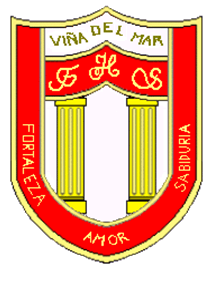 RBD: 1761-2FRIENDLY HIGH SCHOOLFono: 322628669 fhs.direccion@gmail.comCOMUNICADO DESDE DIRECCIÓNEstimada Comunidad EscolarJunto con saludar cordialmente y esperando que se encuentren bien de salud junto a su familia, me dirijo a ustedes con motivo de informar sobre protocolo COVID preventivo que se aplicará en el establecimiento desde el martes 29 de junio  al viernes 2 de julio para la jornada de la tarde.Durante este fin de semana fuimos informados que un funcionario es contacto estrecho, el cual, participó en actividades en los cursos en la jornada de la tarde, el miércoles 23 de junio donde,  se respetó  según informe, el aforo, distanciamiento social, uso correcto de mascarilla, toma de temperatura al ingreso, ventilación de salas.De acuerdo, a la definición de contacto estrecho entregada por MINSAL en el ORD. B5 1536 ningún  miembro de la comunidad es considerado contacto estrecho pero, como medida preventiva y de resguardo para nuestra comunidad educativa, se mantendrán todas  las clases a distancia para la jornada de la tarde.Respecto del proceso de vacunación, este se mantendrá de manera normal respetando los horarios y días establecidos.Jornada de la mañana: (pre kinder, 7°, 8° Básico y 1°, 2°, 3° y 4° Medio)29 de junio clases suspendidas (On line y presencial) por vacunación y Consejo de Profesores30 de junio Clases normales en formato On line y presencial.01 de julio Clases solo en formato On line por vacunación. (solo el Pre kinder tiene sus clases online ypresenciales suspendidas)02 de julio Clases normales en formato On line y presencial. (todos los cursos)Jornada de la tarde: (Kinder, 1°, 2°, 3° 4°, 5° y 6° básico)29 de junio Clases suspendidas On line y presencial para 3°,4°,5° y 6° básico por vacunación.29 de junio Clases normales en formato On line , para Kinder, 1° y 2° básico.30 de junio Clases normales en formato On line (todos los cursos)01 de Julio Clases suspendidas On line y presencial para Kinder, 1° y 2° básico por vacunación.01 de Julio Clases normales en formato On line, para 3°,4°,5° y 6° básico02 de Julio Clases normales en formato On line  (todos los cursos)Con respecto a la atención de público en el colegio: durante la semana del 29 de junio no se atenderá público en el establecimiento para disminuir la movilidad.Agradeciendo el apoyo en esta acción preventiva me despido atteGuillermo Angel Alvarez LeónDirectorFriendly High SchoolViña del Mar,  27 de junio de 2021